Začátek jednání: 	17:05 hod.Konec jednání: 	18:45 hod.Místo jednání: 	Kulturní dům obce Lipová Přítomní členové zastupitelstva: 	Petr Hošťálek, Mgr.Miroslava Pilařová, Milan Sivera,Libor Symerský, Rostislav Filip,  Nepřítomni:  Bc. Stanislav Zámorský, Petr Navrátil, Zdeněk Zámečník, Ing.Vilma HašlováHosté: dle prezenční listinyPřítomno 5 členů zastupitelstva - zastupitelstvo usnášeníschopné.Přílohy zápisu:Prezenční listinaZveřejněná informace o konání zasedání podle § 93 odst. 1 zákona o obcích Program zasedání zastupitelstva obce:         1/    Zahájení        2/    Určení zapisovatele a ověřovatelů         3/    Schválení programu zasedání zastupitelstva obce        4/    Kontrola usnesení z minulého zasedání        5/    Finanční výbor – zpráva        6/    Kontrolní výbor – zpráva        7/    Rozpočtové opatření č.10        8/    Dotace 2020        9/    Informace k výběrovému  řízení k projektu „Řešení separovaných odpadů v obci Lipová“      10/    Dotační management k projektu“ Řešení separovaných odpadů v obci  Lipová“      11/    Různé      12/    ZávěrZahájení            Starosta obce jako předsedající uvítal přítomné a zahájil jednání zastupitelstva obce. Určení zapisovatele a ověřovatelů   Zapisovatelkou určena p. Alena Odvršová  a ověřovateli p. Milan Sivera a p. Libor Symerský. Návrh usnesení č. 1:	Zastupitelstvo obce schvaluje zapisovatelkou Alenu Odvršovou a ověřovatele zápisu pana Milana Siveru a pana Libora Symerského.           Výsledek hlasování:	pro: 5	proti: 0	zdržel se: 0Usnesení č. 1 bylo schváleno.  Schválení programu zasedání zastupitelstva obce            Návrh usnesení č. 2:     Zastupitelstvo obce schvaluje program zasedání zastupitelstva obce.             Výsledek hlasování:	pro: 5	proti: 0	zdržel se: 0            Usnesení č. 2 bylo schváleno.Kontrola usnesení z minulého zasedání             Bez námitek.             Návrh usnesení č. 3:     Zastupitelstvo obce schvaluje zápis ze zasedání zastupitelstva obce ze dne                                                    7.8.2019 bez námitek.              Výsledek hlasování:	pro: 5	proti: 0	zdržel se: 0             Usnesení č. 3 bylo schváleno.Finanční výbor – zpráva           Předsedkyně finančního výboru  Mgr. Pilařová informovala zastupitelstvo obce o tom, že  se              finanční výbor od  minulého zasedání ZO nesešel.           Zastupitelstvo obce bere na vědomí.Kontrolní výbor – zpráva           Předseda kontrolního výboru pan Sivera informoval zastupitelstvo obce o tom, že  se              kontrolní výbor od  minulého zasedání ZO nesešel.     Zastupitelstvo obce  bere na vědomí.Rozpočtové opatření č. 10   Paní Odvršová přednesla návrh rozpočtového opatření a to :navýšení kapitoly 3725 vzhledem k přislíbené dotaci  na akci „Řešení separovaných  odpadů v obci Lipová“ při zakoupení kontejnerů a štěpkovače navýšení  finančních prostředků  na kap. 3639 (demolice RD čp. 39)přislíbená dotace z MMR na demolici RD ve výši 771.742,- Kč (vlastní zdroje 337.006,- Kč)navýšení kapitoly 3743 - úprava skládky Kubičena ve výši 188.269,- Kčnavýšení kapitoly 3631, pol. 6121 ve výši 610.121,- Kč (z toho dotace 305.951,- Kč)navýšení kapitoly 5512, oprava hasičského auta             Návrh usnesení č. 4:     Zastupitelstvo obce  schvaluje  rozpočtové opatření č.6               Výsledek hlasování:	pro: 5	proti: 0	zdržel se: 0             Usnesení č. 4 bylo schváleno. Dotace 2020    Mgr. Pilařová informovala o přislíbené dotaci na pořízení hasičského auta v roce 2020, dále o možných     dotacích na rekonstrukci KD, opravu komunikace od pálenice k ZD, dopracování projektu zeleně v obci,      možná dotace na rybník, dětské hřiště – dokoupení prvků.    Dále přednesla vizualizaci projektu celkové rekonstrukce areálu Zábraní.    ZO bere na vědomí.Informace k výběrovému řízení k projektu „Řešení separovaných odpadů v obci Lipová“Mgr. Pilařová informovala, že již proběhlo výběrové řízení na akci „Řešení separovaných odpadů v obci Lipová“. Byla podána pouze jedna nabídka na dodávku kontejnerů a štěpkovače  a to firmy Tlamka s,r.o. Boskovice.Návrh usnesení č. 5: ZO obce Lipová schvaluje výběr nejvhodnější nabídky k veřejné zakázce." Řešení                               separovaných   odpadů v obci Lipová" dle předložené zprávy o posouzení a hodnocení                               nabídek a pověřuje starostu podpisem kupní smlouvy se společností TLAMKA s.r.o.,                               680 01 Boskovice, Na Chmelnici 2409/52, IČ 02413752.Výsledek hlasování:               pro: 5             proti: 0     zdržel se:  0Usnesení č. 5 bylo schváleno.Dotační management k projektu „Řešení separovaných odpadů v obci Lipová“Mgr. Pilařová informovala o dofinancování projektu „Řešení separovaných odpadů v obci Lipová“.Návrh usnesení č.6: ZO obce Lipová schvaluje dofinancování projektu „Řešení separovaných odpadů                                  v obci Lipová“ a pověřuje starostu obce podepsáním smlouvy s Ing. Hoškovou.Výsledek hlasování:               pro: 5             proti: 0     zdržel se:  0Usnesení č. 6 bylo schváleno.Různé, diskuzep. Symerský se dotazoval na aktuální stav vodovodních přípojek v obcidiskuze se na téma – radar a dopravní značení v obcidiskuze na téma - půjčování pivních setů a stolůdále diskuze na téma – půjčování stanů – nachystat návrhy na příští zasedánípředsedající informoval o vysazení habrů a bříz na skládce Kubičenapředsedající informoval o uzavření nové pojistné smlouvy s Kooperativoudiskuze na téma – malý rybník Závěr Předsedající poděkoval za účast na zasedání a v 19:45 jednání ukončil.     Předsedající se ke každému bodu zasedání dotazoval členů zastupitelstva obce  i všech zúčastněných na           jejich připomínky k jednotlivým bodům.       Zapisovatel:    Alena Odvršová                     ………………..       Ověřovatelé:   Milan Sivera                           …………………                               Libor Symerský                     …………………        Lipová   20.9.2019              Originál vč. podpisů a příloh k nahlédnutí v kanceláři OÚ.                                Petr Hošťálek, starosta obce                                                                                                                        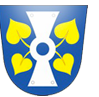 Zápis ze zasedání zastupitelstva obce Lipováze dne 16.9.2019